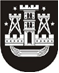 KLAIPĖDOS MIESTO SAVIVALDYBĖS TARYBASPRENDIMASDĖL darbo sutarties su N. K. GRUBLIAUSKIENE nutraukimo2015 m. liepos 31 d. Nr. T2-196KlaipėdaVadovaudamasi Lietuvos Respublikos vietos savivaldos įstatymo 16 straipsnio 2 dalies 21 punktu, Lietuvos Respublikos darbo kodekso 125 straipsnio 1 dalimi, 141 straipsnio 1 ir 2 dalimis, 177 straipsniu, atsižvelgdama į 2015 m. birželio 16 d. N. K. Grubliauskienės prašymą Nr. P21-69 ir R. Cicinienės sutikimą, Klaipėdos miesto savivaldybės taryba nusprendžia:1. Nutraukti 2015 m. rugpjūčio 31 d. 2001 m. kovo 26 d. Darbo sutartį Nr. 381, sudarytą su Nijole Kristina Grubliauskiene, Klaipėdos „Gintarėlio“ darželio direktore, ir išmokėti šešių mėnesių jos vidutinio darbo užmokesčio dydžio išeitinę išmoką ir piniginę kompensaciją už nepanaudotas kasmetines atostogas.2. Įpareigoti Ramutę Cicinienę, Klaipėdos „Gintarėlio“ darželio direktoriaus pavaduotoją ugdymui, per 3 dienas pranešti apie biudžetinės įstaigos vadovo atleidimą Juridinių asmenų registro tvarkytojui.3. Pavesti Ramutei Cicinienei, Klaipėdos „Gintarėlio“ darželio direktoriaus pavaduotojai ugdymui, laikinai vykdyti įstaigos vadovo funkcijas, kol teisės aktų nustatyta tvarka bus paskirtas įstaigos vadovas.Šis sprendimas per vieną mėnesį nuo jo gavimo dienos gali būti skundžiamas Klaipėdos miesto apylinkės teismui Lietuvos Respublikos darbo kodekso nustatyta tvarka.Savivaldybės merasVytautas Grubliauskas